ČETRTEK, 14. 5. 2020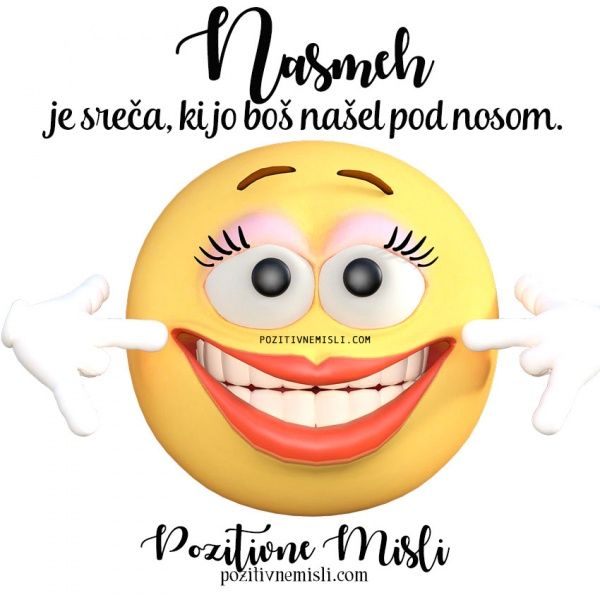 GLASBAPreizkusi svoje znanje. Reši kratek kviz – https://www.thatquiz.org/sl/practicetest?1y4ln91y87ve(Pomoč: Kadar imamo tone enakih tonskih višin, pravimo, da je to BORDUN;  ljudska pesem Zibenšrit pa je VOKALNO-INSTRUMENTALNA)NARAVOSLOVJE IN TEHNIKAPonavljanje in utrjevanje – kar ti ni uspelo narediti včeraj. Tudi na Jitsi-ju bomo skupaj utrjevali. SLOVENŠČINAPredstavitev osebe – delo za dve šolski uri (jutri torej slovenščina odpade )V zvezek napiši naslov PREDSTAVITEV OSEBE Najbrž si se že odločil/a, koga boš predstavil/a?Sedaj se boš najprej lotil/a načrta. Odpri učbenik, str. 63 in s pomočjo primera miselnega vzorca zapiši miselni vzorec s podatki za svojo osebo.Nato lepo v povedih, s pisanimi črkami, zapiši predstavitev osebe. DODATNO: to osebo lahko tudi narišeš. 